ALLEGATO 1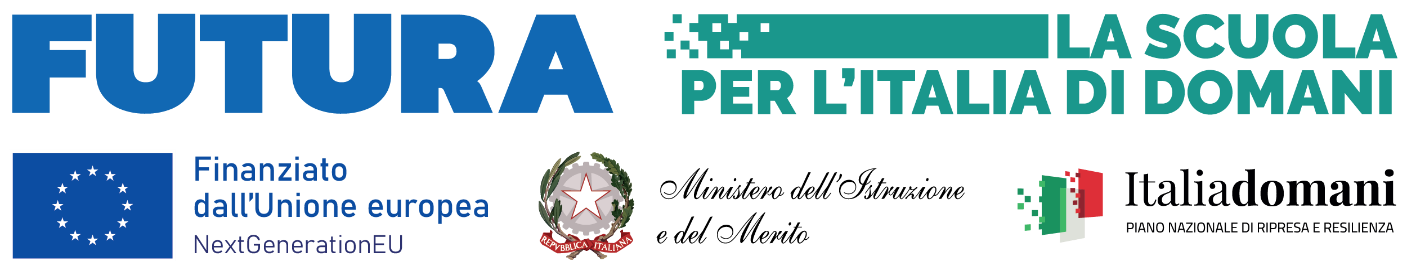 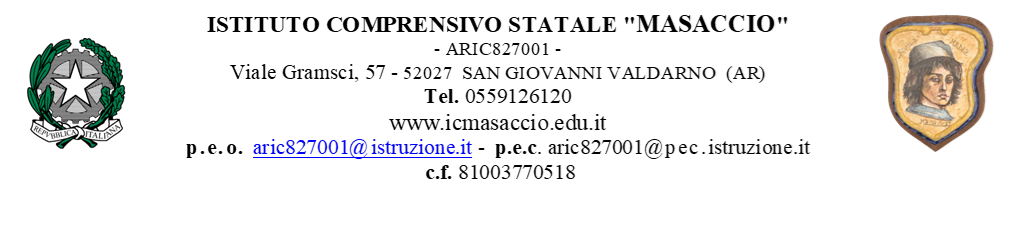 Al Dirigente Scolastico dell’Istituto Comprensivo Masaccio Codice progetto: M4C1I1.4-2022-981-P-17612Cup: B54D22004810006Titolo: DALL'ABBANDONO AL DONO, DALLA DISPERSIONE ALLA SPERANZAPercorsi di potenziamento delle competenze di baseOggetto: Istanza di Candidatura in qualità esperto “Percorsi di potenziamento delle competenze di base, di motivazione e accompagnamento”  - Azioni di prevenzione e contrasto alla dispersione scolastica (D.M. 170/2022)” Il/La sottoscritto/a _______________________________________ nato a __________________ il _____________codice fiscale ___________________________________ residente a _____________________________________via ____________________________________________________   telefono ______________________________email ___________________________________________________________________________CHIEDEdi poter essere ammess_  alla procedura di selezione in qualità di docente esperto relativamente all’edizione:MatematicaItalianoLingue europee ACCETTAsenza condizioni quanto previsto nell’avviso, autorizza al trattamento ricevuta l’ informativa di cui all’avviso e si impegna ad espletare l'incarico nel rispetto delle Disposizioni Ministeriali. Allega alla presente:Curriculum vitae, secondo il formato standard europeo, Griglia di valutazione ( allegato A1)Dichiarazione personale sostitutiva ai sensi del D.P.R. 28 dicembre 2000 n° 445, conforme all'Allegato 2Copia di un documento di riconoscimento in corso di validitàDATA E FIRMAALLEGATO A1Grigia di valutazione per docenti interni per percorsi di potenziamento delle competenze di baseDocente ESPERTO interno per percorsi di potenziamento delle competenze di base A parità di punteggio precederà il candidato che avrà maggiore punteggio nella sezione 3° MACROCRITERIO: ESPERIENZE LAVORATIVE, nell’eventualità risultino ancora candidati con parità di punteggio sarà assegnata priorità al candidato più giovane d’età. Data a e firmaPREREQUISITI Possesso dei requisiti (a cura della commissione)Docente di lingua italianaDocente di matematica e scienzeLingua inglese o francese o spagnolo o tedescoSI                NO                  SI                NO                  SI                NO1° MACROCRITERIO: TITOLI DI STUDIO    Punteggio PUNTEGGIO RICHIESTO DAL CANDIDATO PUNTEGGIO ASSEGNATO DALL’ISTITUZIONELaurea magistrale o specialistica1 20Altra Laurea magistrale o specialistica  5Dottorato di ricerca 3Master post-universitario di durata annuale con esame finale coerente con la professionalità richiesta (1500 ore di formazione o 60 CFU) punti 1 per ogni titolo max 4 titoli 4TOTALEMax 322° MACROCRITERIO: ALTRI TITOLI CULTURALI – PROFESSIONALI - Punteggio Certificazioni informatiche possedute riconosciute dal MIUR (AICA, EIPASS, Microsoft,)  – 2 punti per ogni certificazione  Max 8TOTALEMax 83° MACROCRITERIO: ESPERIENZE LAVORATIVE  Punteggio Esperienze di docente esperto nei PON  5 punti per ogni corsoMax 60TOTALEMax 60TOTALE GENERALEMax 100